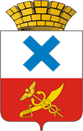 Администрация Городского округа «город Ирбит»Свердловской областиПОСТАНОВЛЕНИЕот  31 мая  2022 года № 767-ПА г. ИрбитО создании комиссии по  организации освобождения земельных участков от самовольно размещенных на них объектов, на территории Городского округа «город Ирбит» Свердловской областиВ целях защиты прав Городского округа «город Ирбит» Свердловской области                 при реализации правомочий собственника в отношении земельных участков находящихся                    на территории Городского округа «город Ирбит» Свердловской области, в соответствии со статьями 209 и 301 Гражданского кодекса Российской Федерации, статьей 11                         и подпунктом 4 пункта 2 статьи 60 Земельного кодекса Российской Федерации,                      пунктом 2 статьи 3.3 Федерального закона от 25 октября 2001 года № 137-ФЗ                        «О введении в действие Земельного кодекса Российской Федерации», Законом Свердловской области от 07 июля 2004 года № 18-ОЗ «Об особенностях регулирования земельных отношений на территории Свердловской области», руководствуясь Федеральным законом от 6 октября 2003 года № 131-ФЗ «Об общих принципах организации местного самоуправления  в Российской Федерации», статьей 27 Устава Городского округа «город Ирбит» Свердловской области, администрация Городского округа «город Ирбит» Свердловской областиПОСТАНОВЛЯЕТ:1. Создать комиссию по организации освобождения земельных участков                         от самовольно размещенных на них объектов на территории Городского округа «город Ирбит» Свердловской области, на земельных участках с кадастровым номером: 66:44:0101013:256 находящийся по адресу: город Ирбит, улица Орджоникидзе, 100/1, разрешенное использование: ритуальная деятельность, и прилегающего к нему земельного участка на землях, находящихся в государственной собственности                                               до разграничения. 2. Утвердить состав комиссии по организации освобождения земельных участков                         от самовольно размещенных на них объектов на территории Городского округа «город Ирбит» Свердловской области, на земельных участках с кадастровым номером: 66:44:0101013:256 находящийся по адресу: город Ирбит, улица Орджоникидзе, 100/1 (прилагается).  3. Контроль за исполнением настоящего постановления возложить на первого заместителя главы Городского округа «город Ирбит» Свердловской области                        С.С. Лобанова.          4. Отделу организационной работы и документообеспечения администрации Городского округа «город Ирбит» Свердловской области опубликовать настоящее постановление в Ирбитской общественно-политической газете «Восход» и разместить                на официальном сайте администрации Городского округа «город Ирбит» Свердловской области  в сети Интернет (www.moirbit.ru).Глава Городского округа«город Ирбит» Свердловской области                                                                       Н.В. Юдин                                                                        Приложение                                                                        к постановлению администрации                                                                        Городского округа «город Ирбит»                                                                        Свердловской области                                                                           от 31.05.2022 № 767-ПАСОСТАВкомиссии по организации освобождения земельных участков от самовольно размещенных на них объектов на территории Городского округа «город Ирбит» Свердловской области, на земельных участках с кадастровым номером: 66:44:0101013:256 находящийся по адресу: город Ирбит, улица Орджоникидзе, 100/1.           Председатель – Лобанов Сергей Семенович, первый заместитель главы администрации Городского округа «город Ирбит» Свердловской области.	Секретарь – Ушакова Галина Сергеевна, ведущий специалист отдела муниципального контроля администрации Городского округа «город Ирбит» Свердловской области.	Члены комиссии:-     Большедворов Алексей Сергеевич, член общественной палаты Городского округа «город Ирбит» Свердловской области 2021-2024 годы (по согласованию);- Лобанова Ольга Анатольевна, начальник отдела имущественных                                                 и земельных отношений администрации Городского округа «город Ирбит» Свердловской области;-   Потапов Алексей Владимирович, начальник отдела муниципального контроля администрации Городского округа «город Ирбит» Свердловской области; -      Чесноков Андрей Сергеевич, инженер землеустройства и кадастра (по согласованию).